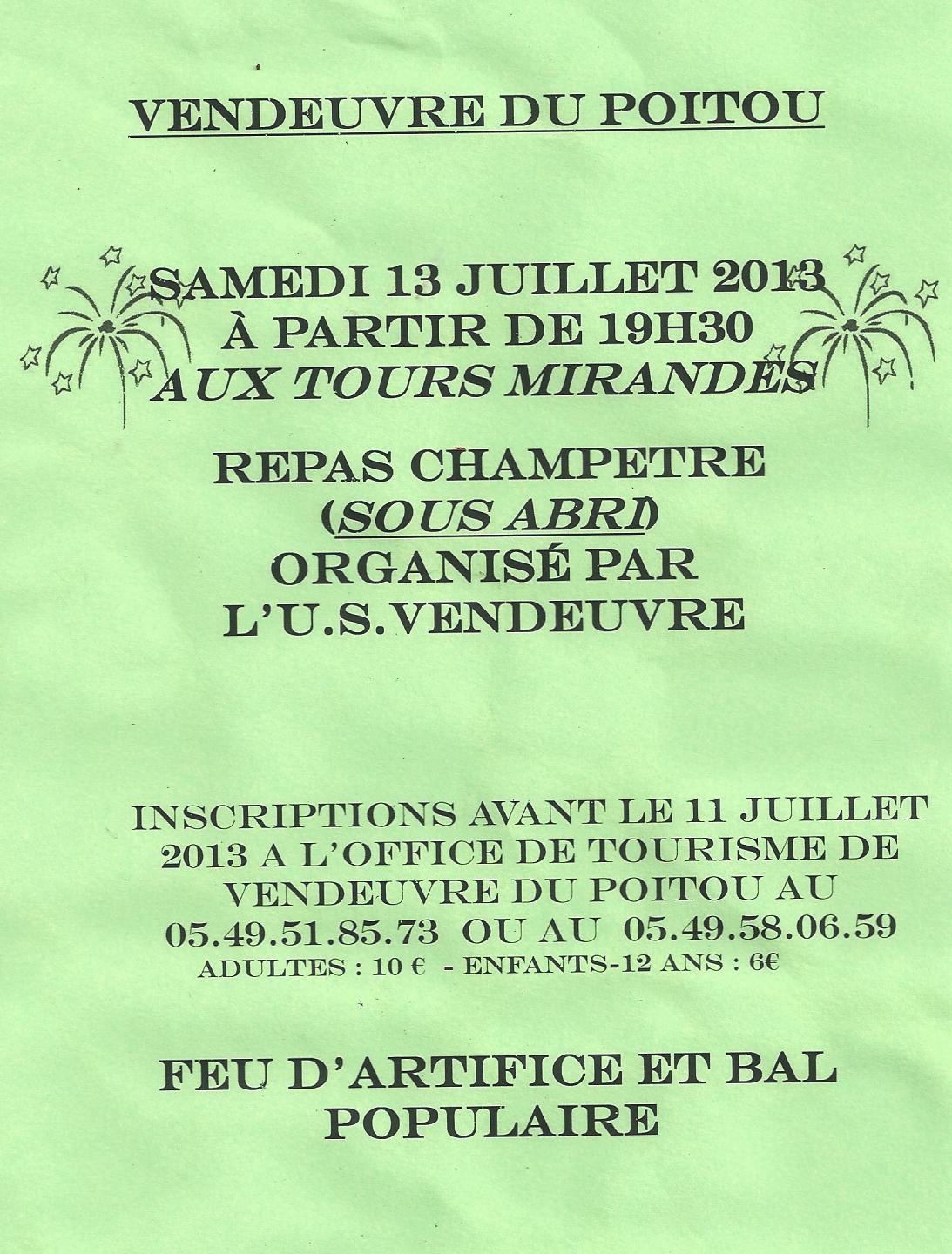 Venez Nombreux !!!